Załącznik nr 8 do SIWZZOBOWIĄZANIE PODMIOTUdo oddania Wykonawcy do dyspozycji niezbędnych zasobów na potrzeby realizacji zamówienia na podstawie art. 22a ustawy PzpJa (My) : …………………………………………………………………………………………………………………..(Imię i nazwisko osoby upoważnionej do reprezentowania podmiotu, stanowisko – właściciel, prezes zarządu, członek zarządu, prokurent, upełnomocniony reprezentant itp.)działając w imieniu i na rzecz:nazwa podmiotu…..………………………………………………………………………………………………….…adres  ……………………………………………………………………………………………………………………..w zależności od podmiotu: NIP/PESEL, KRS/CEiDG   ……………………………………………………………………………………………...tel. ………......................……….., fax …………..........................., e-mail …………….……………………………zobowiązuję/-my się do oddania do dyspozycji:.............................................................................................................(nazwa i adres Wykonawcy, któremu podmiot oddaje do dyspozycji zasoby)niezbędne zasoby tj. ……………………………………………………………………………………………………………….…….…….. (określenie zasobu – sytuacja finansowa lub ekonomiczna, zdolność techniczna lub zawodowa)na potrzeby realizacji zamówienia pn. „Wyposażenie budynku Hali Kultury w Łomży w urządzenia oświetlenia technologicznego sceny, systemy elektroakustyczne, systemy projekcji audiowizualnej, urządzenia mechaniki scenicznej, urządzenia it, sprzęt foto oraz meble”:- w części I*- w części II*prowadzonego przez: Miasto Łomża.Zakres dostępnych Wykonawcy zasobów podmiotu: ………………………………………………………………………………………………………………………………………………………………………………………………………………………………………………………………………………………………………………………………………………………………………………Sposób wykorzystania zasobów podmiotu, przez Wykonawcę, przy wykonywaniu zamówienia publicznego:………………………………………………………………………………………………………………………………………………………………………………………………………………………………………………………………………………………………………………………………………………………………………………Zakres i okres udziału podmiotu przy wykonywaniu zamówienia publicznego:…………………………………………………………………………………………………………………………………………………………………………………………………………………………………………………………………………………………………………………………………………………………………………………………………………………………………………………………………………………………………………Oświadczam/y, że zrealizuję/my usługi w zakresie, w jakim wykonawca polega na moich/naszych zdolnościach w odniesieniu do warunków udziału w postępowaniu dotyczących: wykształcenia, kwalifikacji zawodowych, doświadczenia w celu potwierdzenia warunków udziału w postępowaniu*…………….……., dnia ………….……. r. ………………………….………….…………………………imię, nazwisko, podpis i pieczątka lub czytelny podpis osoby uprawnionej (osób uprawnionych) do reprezentowania PODMIOTU*Niepotrzebne skreślić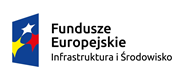 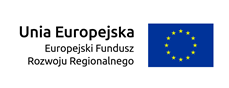 